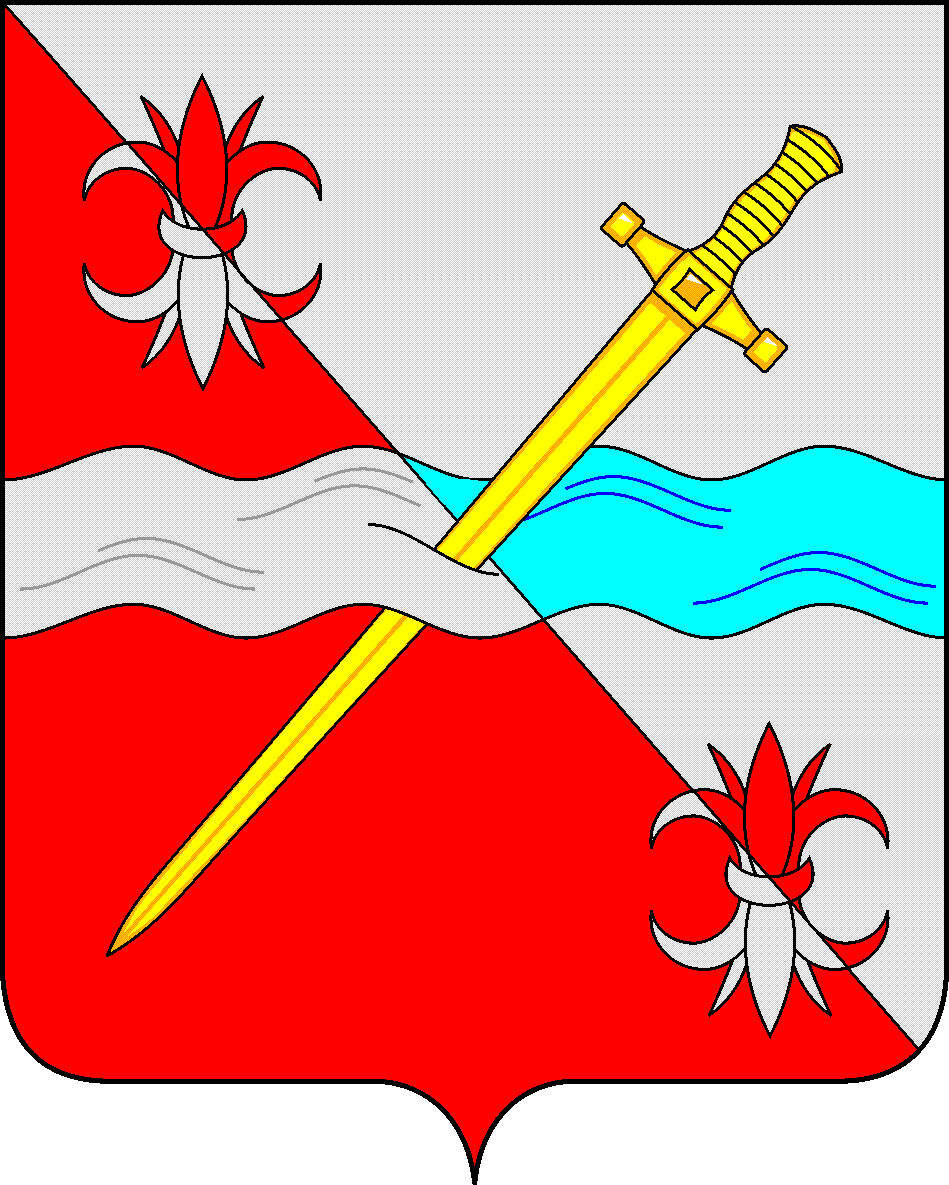 СОВЕТдепутатов Советского городского округа Ставропольского краяРЕШЕНИЕ27 апреля 2021 г.                                                                                                       № 447г. ЗеленокумскОб утверждении перечня наименований улиц, переулков, площадей на территории села Горькая Балка Советского городского округа Ставропольского края Руководствуясь федеральными законами от 06 октября 2003 года № 131-ФЗ «Об общих принципах организации местного самоуправления в Российской Федерации», от 28 декабря 2013 г. N 443-ФЗ "О федеральной информационной адресной системе и о внесении изменений в Федеральный закон "Об общих принципах организации местного самоуправления в Российской Федерации", Уставом Советского городского округа Ставропольского края, в целях совершенствования деятельности по присвоению, изменению и аннулированию адресов на территории Советского городского округа Ставропольского краяРЕШИЛ:1. Утвердить перечень наименований улиц, переулков, площадей на территории села Горькая Балка Советского городского округа Ставропольского края согласно приложению.2. Обнародовать настоящее решение в форме размещения в сетевом издании - сайте муниципальных правовых актов Советского городского округа Ставропольского края и в муниципальных библиотеках.3. Настоящее решение вступает в силу со дня официального обнародования в форме размещения в сетевом издании - сайте муниципальных правовых актов Советского городского округа Ставропольского края.Глава Советского городского округаСтавропольского края                                                                                С.Н. ВоронковПредседатель Совета депутатовСоветского городского округаСтавропольского края                                                                                В.П. НемовПриложениек решению Совета депутатовСоветского городского округаСтавропольского края №  447 от 27 апреля 2021 г. № 447                                               Переченьнаименований улиц, переулков, площадей на территории села Горькая Балка Советского городского округа Ставропольского края№ п/пНаименование УлицыУлицы1Буденного2Гагарина3Гоголя4Горького5Достоевского6Зеленая7Комарова8Кочубея9Кубанская10Ломоносова11Ленина12Маяковского13Молодежная14Мира15Некрасова16Новая 17Октябрьская18Победы19Первомайская20Подгорная21Пушкина22Степная23Толстого24Тургенева25Фурманова26Филимонова27Школьная28Широкая29Шоссейная30Шебалкова31Чехова32Чкалова33Юбилейная348 МартаПереулкиПереулки35СеверныйПлощадиПлощади36Центральная площадь